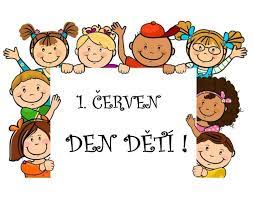 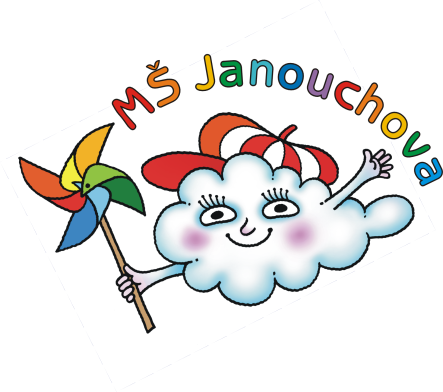 JÍDELNÍ LÍSTEKOD 29. 5. 2023 DO 2. 6. 2023STRAVA JE URČENA K OKAMŽITÉ SPOTŘEBĚ.ZMĚNA JÍDELNÍČKU JE VYHRAZENA.Pavla Maršálková			Helena Zímová		Šárka Ryšavávedoucí kuchařka			vedoucí kuchařka		vedoucí školní jídelnyjídelna Janouchova			jídelna ModletickáČerstvé ovoce, zelenina a bylinky jsou v jídelním lístku zvýrazněny modře.Dbáme na dodržování pitného režimu, po celý den je dětem nabízen mírně oslazený ovocný čaj a voda.PŘESNÍDÁVKAOBĚDSVAČINA29.5.pomazánka z tuňáka, chléb, nektarinka, čaj s citrónem(1,4)polévka z jarní zeleninyžemlovka s jablky, tvarohem a rozinkami, voda s citrónem(1,3,7,9)chléb, pomazánkové máslo, rajčátko, mléko(1,7)30.5.žitný chléb, libečková pomazánka se zakysanou smetanou, kapie, mléko(1,7)pórkový krém s houstičkoukrůtí maso po myslivecku, šťouchaný brambor s pažitkou, jablko, ovocný čaj(1)ovocný jogurt, rohlík, hroznové víno, ovocný čaj(1,7)31.5.chléb s máslem, banán, mléko(1,7)polévka z červené čočkyznojemská pečeně, rýže, ovocný salát s jahodami, čaj(1)sójový rohlík, tvarohová pomazánka s pažitkou, mrkev, čaj, mléko(1,7)1.6.sváteční obložené chlebíčky se šunkou, rajčátkem a paprikou, ovocný čaj a dopoledne zmrzka, jako dárek          ke Dni dětí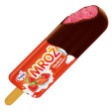 (1)zeleninová polévka s ovesnými vločkamismažené rybí filé, bramborová kaše, okurkový salát, ovocný čaj(1,3,4,7,9)vánočka, jablko, mléko(1)2.6.chléb, pomazánka ze zeleného hrášku a lučiny, kedlubna, mléko(1,7)brokolicová polévkavepřové maso po italsku, špagety, sýr, hruška, ovocný čaj(1,7)chléb, rybí pomazánka, kapie, ovocný čaj(1,4)